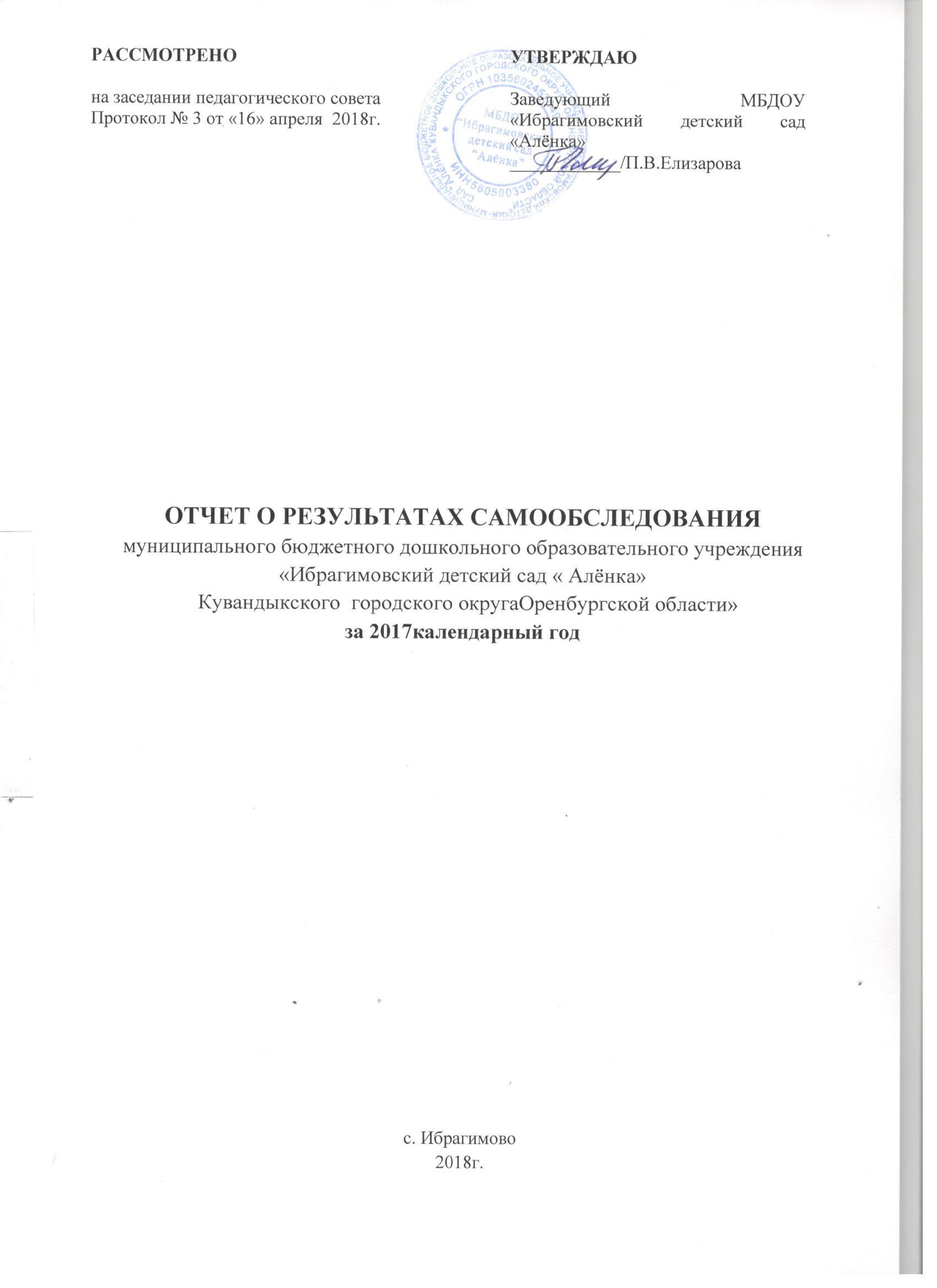 СОДЕРЖАНИЕАналитическая часть:…………………………………………………………..4Оценка образовательной деятельности……………………………………….5Оценка системы управления Учреждения……………………………………8Оценка организации учебного процесса…………………………………….12Оценка качества кадрового обеспечения……………………………………18Оценка качества учебно- методического обеспечения…………………….21Оценка качества библиотечно-информационного обеспечения……….…..23Оценка качества материально-технического обеспечения………………...28Результаты анализа показателей деятельности Учреждения…………..33Настоящий отчет подготовлен по результатам проведения самообследования, согласно требованиям федерального законодательства, которое обязывает образовательные организации ежегодно осуществлять процедуру самообследования и размещать соответствующий отчет на сайте организации (статья 28 Федерального закона от 29 декабря 2012 г. № 273-ФЗ «Об образовании в Российской Федерации (с изменениями и дополнениями)). Самообследование деятельности муниципального бюджетного  дошкольного образовательного учреждения «Ибрагимовский детский сад «Алёнка» Кувандыкского городского округа Оренбургской области» (далее - Учреждение), проводилось в соответствии с п.3 части 2 ст. 29 Федерального Закона от 29 декабря 2012 года № 273-ФЗ «Об образовании в Российской Федерации», Постановлением Правительства Российской Федерации от 05 августа 2013 года № 662 «Об осуществлении мониторинга системы образования», Приказом Министерства образования и науки Российской Федерации от 14 июня 2013 года № 462 «Об утверждении Порядка проведения самообследования образовательной организацией», приказом Минобрнауки России от 14 декабря 2017 № 1218 «О внесении изменений в Порядок проведения самообследования образовательной организации, утвержденный приказом Министерства образования и науки Российской Федерации от 14 июня 2013 года № 462»; Приказом Министерства образования и науки Российской Федерации от 10 декабря 2013 года № 1324 «Об утверждении показателей деятельности образовательной организации, подлежащей самообследования».  Сроки, форма проведения самообследования, состав лиц, привлекаемых для его проведения были определены приказом руководителя Учреждения от 26.02. 2018г. № 11/5 «О проведении процедуры самообследования в МБДОУ «Ибрагимовский детский сад «Алёнка» Кувандыкского городского округа Оренбургской области»».Самообследование включает в себя аналитическую часть и результаты анализа деятельности образовательной организации за  2017 календарный год. I.Аналитическая частьОбщие сведения о дошкольной образовательной организации.Оценка образовательной деятельностиОбщеобразовательная  программа дошкольного образования МБДОУ «Ибрагимовский детский сад «Алёнка», разработанная самостоятельно в соответствии с федеральным государственным образовательным стандартом дошкольного образования, обеспечивает развитие личности детей в возрасте от 2 до 7 лет в различных видах общения и деятельности с учетом их возрастных, индивидуальных психологических и физиологических особенностей.   Образовательная программа МБДОУ разработана с учетом следующих парциальных программ:Разработаны с учетом возрастных особенностей детей дошкольного возраста, санитарных требований у реализации  образовательной деятельности, требованиям Стандарта  и реализуются  в педагогической деятельности, документы, регламентирующие  деятельность воспитательного образовательного процесса (учебный план, режим дня, календарный учебный график).Анализируя, выполнение поставленных задач при выполнении самообследования за предыдущий учебный год, можно отметить, что  при планировании научно-методической деятельности обращено внимание на количество планируемых мероприятий с  педагогическим составом и воспитанниками. Так  предпочтение отдано индивидуальной работе с педагогами и повышению профессионализма в организации образовательной деятельности с детьми дошкольного возраста (открытые просмотры занятий педагогической деятельности). В календарном году уделялось внимание развитию информационно-коммуникативных навыков у педагогов:  работа с текстовыми редакторами,  распространение педагогического опыта в сети Интернет (сайт «Maam»). Проявляется интерес у педагогов к участию в конкурсах, проводимых в сети Интернет;  имеют личные странички в сети Интернет, однако не всегда  прослеживается периодическое обновление информации на страничке. Одна из причин является: не заинтересованность  педагогов (возрастной ценз),слабо-проходящий  сигнал связи.Рассматривая ключевые характеристики контингента воспитанников, следует отметить, что проектная мощность МБДОУ «Ибрагимовский детский сад «Алёнка»:плановая – 90 детейфактическая –  70 детейВ МБДОУ «Ибрагимовский детский сад «Алёнка» функционирует 4 возрастные группы:группа раннего развития – 11 детей;вторая младшая группа – 14 детей;средняя группа- 25детей;старшая - подготовительная к школе группа- 22 ребенка.Списочный состав воспитанников на 31.12.2017 года – 72 ребенка. Отсутствует разделение детей по социальному статусу родителей (законных представителей)и этнической принадлежности.Контингент воспитанников МБДОУ «Ибрагимовский детский сад «Алёнка» Кувандыкского городского округа Оренбургской области» представлена в таблице:Из данных видно, что контингент воспитанников сократился на   10  человек, это обусловлено выпуском воспитанников подготовительной к школе группы (12 человек), а также малочисленностью детей дошкольного возраста  в данном населенном пункте. Соответственно  и изменилось количество воспитанников получающих образование по образовательной программе МБДОУ.Одной из причин сокращаемости численности воспитанников, посещающих образовательное учреждение:слабая финансовая обеспеченность семей, проживающих в данном населенном пункте;перемена места жительства;предоставление ребенку места в городском образовательном учреждении.В связи с данной ситуацией возникает проблема сокращаемости численности персонала образовательного учреждения.Пути решения данной проблемы:разъяснительная работа  с населением (потенциальными родителями (законными представителями) о значимости в развитии ребенка при  посещении  образовательного учреждения; работа консультативного пункта  на базе образовательного учреждения;разъяснительная работа с населением о функционировании консультативного пункта;привлечение детей дошкольного возраста, а также   раннего возраста в группу раннего развития из Кувандыкского городского округа.Анализируя, показатель численности воспитанников, осваивающих образовательную программу  дошкольного образования, можно отметить, что общая численность воспитанников  за 2017 календарный год составила 70 детей, которые осваивают программу дошкольного образования в режиме  полного дня (10,5 часов). Общая численность воспитанников  в возрасте до 3 – х лет составила  11 детей.Общая численность воспитанников в возрасте от 3 до 8 лет составляет 59 воспитанников.Численность  воспитанников с ограниченными возможности здоровья в 2017 календарном году составил  - 1 ребенок (1% от общей численности детей), осваивающий  образовательную программу дошкольного образования.Средний показатель пропущенных дней при посещении дошкольной образовательной организации по болезни на одного воспитанника составил 3 детодня. В сравнении предыдущем годом данный показатель  уменьшился на 0,9 единицы.Порядок приёма и отчисления воспитанников, комплектования  групп в МБДОУ «Ибрагимовский детский сад «Алёнка» осуществляется постоянно действующей комиссией по комплектованию муниципальных дошкольных образовательных учреждений Кувандыкского городского округа Оренбургской области.Порядок приема на обучение по образовательным программам дошкольного образования (утвержденного приказом  заведующего МБДОУ  от 29.08.2014г №40/14). Отчисления воспитанников  регулируется порядок и основания перевода, отчисления и восстановления воспитанников  МБДОУ «Ибрагимовский детский сад «Алёнка (утвержденного приказом  заведующего от 29.08.2014г № 40/14)Прием обучающихся (воспитанников) в 2017 календарном году осуществлялся на основании личного заявления родителей (законных представителей). В данном отчетном периоде было принято40 обучающихся (воспитанников), из них в возрасте до 3-х лет - 19, от 3-х до 8 лет -11.Взаимодействия с родителями  основывается  на основании договора об образовании по образовательным программам дошкольного образования. Личные дела воспитанников  имеются, приказы на зачислении (отчисление) обучающихся (воспитанников) размещаются на официальном сайте  в сети Интернет.Обучение воспитанников осуществляется на русском языке.Платные образовательные услуги не оказываются.Вывод:образовательная деятельность осуществляется  в соответствии с образовательной программой МБДОУ, используемыми педагогическими технологиями, разработанными документами, регламентирующие образовательную деятельность.  Исполняются задачи поставленные при предыдущем самообследования, используя индивидуальную работу с педагогами по освоению ИКТ, текстовых редакторов. Контингент воспитанников уменьшился  (2016г – 82ребенка; 2017г – 70 детей). Одной из причин является перемена места жительства потребителей образовательной услуги, перевод обучающего (воспитанника) в образовательное учреждение по месту жительства ( г.Кувандык). Предполагается возможная  проблема -  оптимизация кадрового состава образовательного учреждения. Образовательная деятельность реализуется в режиме полного дня (10,5 часов); численность детей  с ограниченными возможностями здоровья  в 2017 году – 1 ребенок. Уменьшился показатель пропущенных дней при посещении дошкольной образовательной организации по болезни на одного ребенка на 0,9 единиц ( в 2016г – 3,9 д.д.; 2017- 3д.д.).Взаимодействие с родителями (законными представителями) основывается на разработанных и утвержденных локально-нормативных актах образовательной организации. В данном отчетном периоде было принято40обучающихся (воспитанников), из них в возрасте до 3-х лет - 19, от 3-х до 8 лет – 11.Обучение воспитанников осуществляется на русском языке.Платные образовательные услуги не оказываются.Оценка системы управления дошкольной образовательной организации. Управление образовательной организацией осуществляется  в соответствии с действующим законодательством: законом «Об образовании в Российской Федерации» от 29.12.2012 г № 273 –ФЗ. Управление МБДОУ «Ибрагимовский детский сад «Алёнка» осуществляется на основе сочетания принципов единоначалия и коллегиальности.Коллегиальными органами управления являются:Общее собрание работников;Педагогический совет;Общее собрание родителей.В целях учета мнения обучающихся, родителей (законных представителей) несовершеннолетних обучающихся по вопросам управления образовательной организацией создано общее собрание родителей.Структурным подразделением МБДОУ «Ибрагимовский детский сад «Алёнка» являются  4 группы:группа раннего возраста ( от 1г.до3-х лет)вторая младшая группа ( от 3 до 4 лет)средняя группа (от 4 до 5 лет)старшая – подготовительная к школе группа (от 5 до 7 лет).Объект управления – коллектив согласно функциональным обязанностям. Распределение административных обязанностей в педагогическом коллективе, осуществляется на основании распорядительного акта руководителя  образовательного учреждения  между  сотрудниками распределены административные обязанности: Общий контроль, координацию деятельности за выполнение возложенных административных обязанностей осуществляет руководитель образовательной организации.Основные формы координации деятельности  управления образовательной организацией  строятся на анализе работы за предшествующий период с выработкой целей на следующий год. Общую координацию управления, контроль исполнения распорядительных актов, указаний осуществляет руководитель образовательной организации. В деятельности управления основываются на принципах: распределения обязанностей между сотрудниками,  определяются четко поставленные задачи для исполнения, организация рабочего пространства, исполнение должностных обязанностей, материальное стимулирование сотрудников.В образовательной организации используются следующие виды контроля: оперативный, тематический, персональный, смотры - конкурсы. Контроль в образовательной организации осуществляется на основе разработанного плана контроля (часть годового плана деятельности образовательного учреждения).Результаты контроля обсуждаются на заседаниях педагогических советов, консультаций, рабочих совещаниях с целью дальнейшего совершенствования работы. Анализируя, изменения  в структуре управления образовательной организации  за отчетный 2017 год, изменений нет. Единоличным исполнительным органом образовательной организации является руководитель (Елизарова Полина Викторовна - заведующий), который осуществляет текущее руководство деятельностью образовательной организации. В 2017 году МБДОУ «Ибрагимовский детский сад «Алёнка» приобрел 1 ноутбук, что способствует освоение педагогами текстовых редакторов,  составление календарного планирования в печатном формате, начата работа по созданию личных страничек   педагогов в сети Интернет. За отчётный период в ДОУ проведены следующие мероприятия: -  Внесены изменения и дополнения в локальные акты Учреждения (установление стимулирующих надбавок и доплат, дополнительные соглашения к трудовому договору с педагогическими работниками и др.)Использование современных информационно-коммуникативных технологий позволило в 2017году пройти курсы повышения квалификации (дистанционно), участвовать  в конкурсах, просматривать  записи обучающих  вебинаров, своевременно предоставлять отчетную информацию, размещение на официальном сайте учреждения информации о проводимых мероприятиях  в ДОУ (в разделе «Новости»).Организация взаимодействиясемьи и дошкольного образовательного учреждения, строится на основе договора между родителями (законными представителями), посещающими МБДОУ «Ибрагимовский детский сад «Алёнка», также  локальных документов, разработанных  в соответствии с законом «Об образовании в РФ». Локально – нормативные  размещены в свободном доступе на официальном сайте Учреждения,  на информационных стендах наглядной информации для родителей.Взаимодействие с родителями (законными представителями) выстраивалось на основе плана работы с родителями, планом работы родительского комитета групп. Организуемые с родителями  мероприятия: родительские собрания, педагогическое просвещение родителей, разработка буклетов, листовок и пр., направлено на потребителей и участников образовательного процесса  с целью повышения уровня педагогической компетенции родителей (законных представителей).Основной метод сбора информации – анкетирование. Анкетирование проводится в соответствии с планом работы, не реже 3 –х раз в год. По итогам анкетирования составляется  аналитическая справка с рекомендациями по совершенствованию работы с родителями.В 2017 году  проводилось анкетирование родителей на темы: детский сад глазами родителей;  о воспитании у детей старшего дошкольного возраста трудолюбия, привычки к посильному труду; формирование основ безопасности детей дошкольного возраста.  Результатами опроса являются рекомендации для педагогов с родителями (законными представителями), а также вовлечение родителей в  воспитательный - образовательный процесс, формирование у родителей ответственности за воспитание детей. Одной  из форм вовлечения родителей  (законных представителей) является посещение  проводимых  в образовательной организации праздничных мероприятий, Дни открытых дверей (ноябрь, апрель); спортивные развлечения: «Мама, папа,  я  -спортивная семья», «С  мамой  вместе». Родители (законные представители) являются активными участниками в создании (обновлении, пополнении) развивающей предметно-пространственной среды группы, прогулочных участков (Цветочная фантазия-акция).Налажено взаимодействие с организациями,оказывающими дополнительные услуги:Админстрацияс.Ибрагимово;Отделение ФАП с.Ибрагимово;Дошкольные образовательные учреждения Кувандыкского городского округа;Центр занятости г.Кувандык;СОШ с.Ибрагимово;театр – студия «Мармелад» г.Орск;мобильный планетарий «Гагаринский» г.Орск;3Д кино г.Кувандык.Деятельность психологической и социальной служб дошкольного образовательного учреждения (работа психолога) отсутствует, т.к. не предусмотрено штатным расписанием.Вывод: Управление МБДОУ «Ибрагимовский детский сад «Алёнка»   осуществляется в соответствии с действующим законодательством на основе принципов единоначалия и коллегиальности. Структура и механизм управления ДОУ определяют стабильное функционирование. Демократизация системы управления способствует развитию инициативы участников образовательного процесса (педагогов, родителей (законных представителей), детей) и сотрудников ДОУ.Одним из ключевых компонентов развития системы управления  на последующий период – освоение и применение информационно-коммуникативных технологий в образовательном процессе: создание педагогами презентаций, заполнение личной странички в сети Интернет, овладение навыками поиска нужной информации в сети.Оценка  организации учебного процесса. МБДОУ «Ибрагимовский детский сад «Алёнка» обеспечивает получение дошкольного образования, присмотр и уход за воспитанниками в возрасте от двух месяцев (при создании соответствующих условий) и до прекращения образовательных отношений. Образовательная программа дошкольного образования МБДОУ «Ибрагимовский детский сад «Алёнка» (далее Программа) - комплекс основных характеристик образования (объем, содержание, планируемые результаты), организационно-педагогических условий, учебного плана, календарного учебного графика. В структуре учебного планаотражены реализация обязательной части Программы и части, формируемой участниками образовательных отношений, а также их объем.Структура учебного плана включает расписание организованной образовательной деятельности с детьми, где определено время на реализацию Программы в процессе непрерывной образовательной деятельности.Продолжительность непрерывной образовательной деятельности, ее максимально допустимый объем соответствует требованиям СанПиН 2.4.1.3049 – 13. В середине непрерывной образовательной деятельности проводится физкультурная минутка. Перерывы между периодами непрерывной образовательной деятельности - не менее 10 минут.Образовательная деятельность, требующая повышенной познавательной активности и умственного напряжения детей, организуется в первую половину дня. Для профилактики утомления детей образовательная деятельность сочетается с занятиями по физическому развитию и музыкальной деятельности. Построение образовательного процесса в МБДОУ «Ибрагимовский детский сад «Алёнка»   основывается на адекватных возрасту формах работы с детьми.Программа разработана и утверждена дошкольным образовательным учреждением самостоятельно в соответствии с федеральными государственными образовательными стандартами дошкольного образования (приказ Министерства образования и науки Российской Федерации от 17 октября 2013 г. N 1155 г). Образовательная деятельность ведётся на русском языке, в очной форме, нормативный срок обучения 5 лет, уровень образования – дошкольное образование.Программа обеспечивает развитие личности детей в возрасте от 2 до 7 лет в различных видах общения и деятельности с учетом их возрастных, индивидуальных психологических и физиологических особенностей.      Данная Программа сформирована как программа психолого-педагогической поддержки позитивной социализации и индивидуализации, развития личности детей дошкольного возраста и определяет комплекс основных характеристик дошкольного образования (объем, содержание и планируемые результаты в виде целевых ориентиров дошкольного образования).      Программа включает три основных раздела: целевой, содержательный и организационный, в каждом из которых отражается обязательная часть и часть, формируемая участниками образовательных отношений и дополнительный раздел.      Обязательная часть Программы предполагает комплексность подхода, обеспечивая развитие детей в пяти взаимодополняющих образовательных областях: социально-коммуникативное развитие; познавательное развитие;речевое развитие; художественно-эстетическое развитие; физическое развитие.      Конкретное содержание указанных образовательных областей зависит от возрастных и индивидуальных особенностей детей, определяется целями и задачами Программы. Использовался ряд  парциальных программ и педагогических технологий (см. раздел 1.2.). Основной формой образования и воспитания является игра и виды детской деятельности (игровая, коммуникативная, трудовая, познавательно-исследовательская, продуктивная, музыкально-художественная, чтение художественной литературы). В основу организации образовательного процесса определен комплексно-тематический принцип планирования.  Результат освоения воспитанниками  целевых ориентиров дошкольного образования на этапе  завершения дошкольного образования составил 100%.В педагогической диагностике на этапе завершения дошкольного образования участвовало 15 детей подготовительной к школе группы. Из представленной диаграммы видно, что средний показатель высокого уровня освоения программы составил 67%, средний показатель освоения программы составил 33%.  Что  свидетельствует о последовательных педагогических воздействий на детей педагогами данной возрастной группы.Педагогами организуется деятельность по подготовке воспитанниковв соответствии с требованиями к освоению детьми  образовательных областей с учетом возрастных особенностей. Сводный анализ промежуточных результатов педагогических воздействий на детей дошкольного возраста в конце 2017 календарного года составил: 97,4%.Анализируя, по формированию навыков, можно распределить следующим образом: навык сформирован  у 46%; навык находится на стадии формирования  - 44%; навык не сформирован  у 7%. Процент несформированности навыка обусловлено вновь прибывшими детьми в младших группах (период адаптации), вновь прибывшие дети в старших группах (2 ребенка).Воспитанники образовательной организации принимаю участие в мероприятиях, проводимых в МБДОУ: музыкальные и спортивные развлечения (по плану специалистов).Образовательный процесс в ДОУ строится на свободном выборе педагогами средств, форм, методов воспитания и обучения, обеспечивающих всестороннее развитие дошкольников,  индивидуальных особенностей и потребностей воспитанников, родителей (законных представителей) и соблюдением требований Стандарта.  Основополагающим принципом модели воспитательного образовательного процесса выступает взаимодействие взрослого и ребенка через совместную деятельность  с ребёнком, самостоятельную деятельность самого ребенка, и взаимодействие с семьей.Воспитательный - образовательный  процесс заключается в организации различных видов детской деятельности (игровая; коммуникативная, познавательно-исследовательская; восприятие художественной литературы и фольклора; самообслуживание и элементарный бытовой труд; конструирование; музыкальная деятельность; двигательная деятельность) и их интеграции в режимных моментах. В ходе которой, воспитанниками (обучающимися) закрепляются полученные навыки и представления, предоставляется возможность  в самостоятельной деятельности получать новую информацию об окружающим мире.Основной формой организации образовательной деятельности выступает образовательная деятельность – занятия.Занятия  организуются, и проводится педагогами в соответствии с  утвержденным учебным планом и календарным учебным графиком. Занятия проводятся с детьми всех возрастных групп детского сада. Форма организаций занятий – фронтальная, подгрупповая.  В режиме дня каждой группы определяется время проведения занятия, в соответствии с "Санитарно-эпидемиологических требований к устройству, содержанию и организации режима работы дошкольных образовательных организаций".  При организации образовательного процесса педагоги выступают партнерами по деятельности. Педагоги включаются в деятельность наравне с воспитанниками, соблюдается принцип добровольности детей при включении в деятельность, в процессе деятельности (в т.ч. образовательной) осуществляется свободное общение педагога  и детей, учитывается темп работы каждого ребенка.При необходимости педагогами проводится индивидуальная работа с детьми в форме игровой деятельности с целью закрепления, повторения ранее изученного материала.С целью сохранения и укрепления здоровья воспитанников МБДОУ «Ибрагимовский детский сад «Алёнка»  разработан  и реализуется план  физкультурных - оздоровительных мероприятий (приложение №1 к годовому плану деятельности) на учебный год. Основное направление работы - профилактическое:Выполнение санитарных требований.Решение оздоровительных задач  всеми средствами физической культуры.Проведение  санитарных и профилактических мер по нераспространению инфекционных заболеваний.Ответственные: воспитатели, инструктор по физической культуре, фельдшер ФАПа.Взаимодействие с фельдшерским пунктом с.Ибрагимово осуществляется на основе договора.Согласно плану проводятся  профилактические мероприятия – выполнение санитарных требований, профилактические мероприятия по профилактике  простудных заболеваний (в период роста заболеваний), соблюдение двигательного режима, прогулок, обеспечение полноценного питания воспитанников, организация и проведение физкультурно-оздоровительных мероприятий (утренняя гимнастика – ежедневно, занятия по физической культуре – 3 раза в неделю; проведение спортивных досугов – 1 раз в месяц, спортивные праздник 2 раза в год, Дни здоровья – 2 раза в год),  а также взаимодействие  с  родителями (законными представителями) – обеспечение детей сезонной одеждой, спортивной формой, участие  в мероприятиях «Мама, папа, я – спортивная семья», «Я и мама – мы спортсмены»; наглядная информация (буклеты, листовки, памятки) по сохранению и укреплению здоровья воспитанников.Анализируя, проводимые профилактические и оздоровительные мероприятия за 2017 календарный год, а также посещаемость и заболеваемость детей - средний показатель пропущенных дней при посещении ДОО  по болезни  на одного воспитанника составил 3,5 детодня,  что на 0,4 меньше по сравнению спредыдущем годом (3,9детодня). Свидетельствует, о постепенном  улучшении профилактической – оздоровительной работе образовательного учреждения.При  организации воспитательно-образовательного процесса соблюдаются «Санитарно-эпидемиологические требования к устройству, содержанию и организации режима работы дошкольных образовательных учреждений» с изменениями и дополнениями от: 20 июля, 27 августа 2015 г.: рассаживание детей за столы  в соответствии с  картой рассаживания (учетом роста ребенка и его индивидуальных особенностей);соблюдение  временных отрезков режимных моментов (утрення гимнастика, прием пищи, прогулка, занятия, самостоятельная деятельность детей, дневной сон, культурно-гигиенические процедуры);соблюдение продолжительности занятий:группа раннего развития (от 1г. до 3 лет) – не более 10 минут; вторая младшая группа (от 3  до 4 лет) – не более 15 минут;средняя группа (от 4 до 5 лет) – не более 20 минут;старшая  группа (от 5 до 6 лет) – не более 25 минут;подготовительная  к школе группа (от 5 до 7 лет) – не более 30 мин.в середине времени, отведенного на  занятия, проводится физкультурные минутки. Перерывы между периодами непрерывно образовательной деятельности – не менее 10 минут;соблюдаются санитарные правила к уборке и проветриванию помещений, в т.ч. ежедневное мытье игрового оборудования в конце рабочего дня, а в группе раннего возраста  - 2 раза в день. Заведующим проводится контроль по соблюдению  «Санитарно-эпидемиологические требования к устройству, содержанию и организации режима работы дошкольных образовательных учреждений». В образовательной организации отсутствует психологическая служба. Созданием комфортной психологической среды осуществляется воспитателями групп путем  создания эмоциональной комфортной  психологической среды в группе: уважительное отношение, общение с воспитанниками, меду педагогическим составом, уважение личности  каждого ребенка.Вывод:Организация  воспитательного  - образовательного процесса образовательного осуществляется  в соответствии с разработанной образовательной программой ДОУ и учетом целевых ориентиров на этапе завершения дошкольного образования.Качество подготовки воспитанников на этапе завершениядошкольного образования составил 100%,  процент усвоение  воспитанниками  образовательных областей (по результатам промежуточной педагогической диагностики) – 97,4%. Воспитанники принимают участие в конкурсах, проводимых в МБДОУ, в сети Интернет. Модель воспитательного образовательного процесса строится  на основе взаимодействия  ребенка и взрослого в разных видах деятельности, а также вовлечение  родителей (законных представителей)  в воспитательный образовательный процесс. При организации образовательного процесса педагоги выступают партнерами по деятельности. Основной формой организации образовательной деятельности выступает образовательная деятельность – занятия.Разработан  и реализуется план  физкультурных - оздоровительных мероприятий (приложение №1 к годовому плану деятельности) на учебный год. Основное направление  - профилактическое. Взаимодействие с фельдшерским пунктом с.Ибрагимово осуществляется на основе договора. Средний показатель пропущенных дней при посещении ДОО  по болезни  на одного воспитанника составил 3детодня,  что на 0,9 меньше по сравнению спредыдущем годом (3,9детодня). При  организации воспитательного-образовательного процесса соблюдаются «Санитарно-эпидемиологические требования к устройству, содержанию и организации режима работы дошкольных образовательных учреждений» с изменениями и дополнениями от: 20 июля, 27 августа 2015 г. Для организации самостоятельной деятельности детей предоставлен достаточный объем времени в режиме дня.Оценка качества кадрового обеспечения.Педагогический коллектив состоит из  9  человек, из них:Администрация  - 1 чел.;Воспитатели –7 чел.;Музыкальный руководитель – 1 чел.Уровень образования педагогов и специалистовМБДОУ  «Ибрагимовский детский сад « Алёнка» Как видно из таблицы, уровень образования (высшее) педагогического коллектива уменьшилось на 1  человека, т.к. в июне 2017 г,  1 воспитатель  уволился в связи с выходом на пенсию.   В  августе  2017г, на должность «воспитатель» был принят молодой специалист со средним – специальным образованием, квалификация «Дошкольное образование».Показатели аттестации педагогов и специалистовМБДОУ «Ибрагимовский детский сад « Алёнка» В связи с тем, что произошла  «смена поколения», у  молодого специалиста  не имеется первая квалификационная категория.Возрастные показатели педагогов и специалистов, участников образовательного процессаПедагогический коллектив «пополнился» молодым педагогом в возрастной категории до 30 лет.Показатели педагогов и специалистов по стажу педагогической деятельностиМБДОУ «Ибрагимовский детский сад « Алёнка»Анализируя, данные, модно отметить, что  педагогический коллектив стабилен;  в 2017 году произошла смена  педагогического состава, пополнился  педагогический коллектив «молодым специалистом». Педагогические кадры имеют первую квалификационную категорию, уровень образования соответствует занимаемым должностям; возрастные показатели педагогов в возрасте от 30 лет и старше, основной педагогический состав  в возрасте от 40 лет и старше. Также можно отметить, что 1 педагог  обучается в ВУЗе, по специальности «логопед», 1 педагог проходит профессиональную переподготовку  в дистанционной форме  по направлению «дошкольное образование». Рост педагогического коллектива можно рассматривать с позиции использования инноваций в образовательном процессе: работа с интернет источниками при подготовке к  рабочему дню, работа с текстовыми редакторами, ведение личной странички в сети Интернет.Анализируя показатели деятельности дошкольной образовательной организации (п.п. 1.7-1.15 приложения № 1 к Приказу Министерства образования и науки Российской Федерации от 10 декабря 2013 года № 1324 «Об утверждении показателей деятельности образовательной организации, подлежащей самообследованию»), можно отметить:общая численность педагогических кадров – 8 человек;имеют высшее педагогическое  образование  в т.ч. по профилю  - 1;имеют среднее-специальное образование в т.ч. по профилю – 7;имеют 1 квалификацинную категорию – 7;численность педагогических работников  имеющих стаж работы:до 5 лет – 1 человека;до 20 лет – 5 человек;свыше 20 лет  - 2 человека.численность педагогических работников в возрасте до 30 лет – 2 человек;численность педагогических работников в возрасте от 55 лет – 1 человек;численность педагогических и административно-хозяйственных работников, прошедших за последние 5 лет повышение квалификации/профессиональную переподготовку по профилю педагогической деятельности или иной осуществляемой в образовательной организации деятельности, в общей численности педагогических и административно-хозяйственных работников – 9 человек;численность/удельный вес численности педагогических и административно-хозяйственных работников, прошедших повышение квалификации по применению в образовательном процессе федеральных государственных образовательных стандартов в общей численности педагогических и административно-хозяйственных работников - 9 человек;соотношение "педагогический работник/воспитанник" в дошкольной  образовательной организации – 8 человек/70 детей;наличие в образовательной организации педагогических работников: музыкальный руководитель, инструктор по физической культуре.Работа с молодым педагогом (Филлиповой А.А.) строится на основе сотрудничества, что позволяет создать для молодого педагога атмосферу дружелюбия, раскрепощенности среди опытных педагогов. Со стороны опытного педагога (коллеги) проводится анализ педагогической деятельности (занятия, режимные моменты, работа с родителями), оказывается практическая помощь по заполнению и реализации плана самообразования. Данная работа продолжается в 2018 году. Педагоги  принимают  участие по обобщению и распространению педагогического опыта путем  наличий публикаций (на личной страничке в сети Интернет), проводят показы открытой педагогической деятельности, принимают участие  в методических объединениях городского округа.В 2017 году педагогами были посещены 3 методических объединения на база муниципальных садов Кувандыкского округа.  В соответствии с законом «Об образовании в Российской Федерации» педагогические работники проходят курсы повышения квалификации. В 2017 году прошли курсы повышения квалификации – 5 педагогов, по программам «Психолого-педагогические аспекты деятельности в  условиях реализации ФГОС дошкольного образования» - 4 педагога; «Организация работы образовательного учреждения дошкольного образования в условиях реализации ФГОС» - 1 педагог. Обучение осуществлялось дистанционно -  ДПО «Оренбургская бизнес-школа».  В июне 2017 года воспитатель прошел профессиональную переподготовку в ФГБОУ ВО «Оренбургский государственный педагогический университет» предоставляющий право на ведение профессиональной деятельности в сфере дошкольного образования, с присвоенной квалификацией «воспитатель детей дошкольного возраста».В ноябре  - декабре 2017 года педагогический (9 человек) и младший обслуживающий персонал (помощники воспитателей – 5 человек) прошли курсы повышения квалификации по программе «Оказание первой помощи пострадавшему в ОО».Педагогический состав соответствует штатному расписанию. Заработная плата работников дошкольного образовательного учреждения, в т. ч. надбавок к должностным окладам, порядка и размеров, стимулирующих выплат, а также  заработная плата педагогических работников с учётом стимулирующей части оплаты труда начисляется  в соответствии с Положением о заработной плате сотрудников МБДОУ «Ибрагимовский детский сад « Алёнка». Вывод: педагогический коллектив стабилен, укомплектован педагогическими кадрами в соответствии со штатным расписанием;  соотношение "педагогический работник/воспитанник" в дошкольной  образовательной организации – 8; организуется и проводится работа с молодым специалистом: посещение  и обсуждение занятия;проводится работапо повышению квалификации педагогических работников. Педагогический коллектив  достаточно профессиональный и способен к профессиональному саморазвитию.1.5. Оценка качества учебно-методического обеспеченияУчебно-методическая работа, осуществляемая в течение учебного года в МБДОУ «Ибрагимовский детский сад «Алёнка», органично соединялась с повседневной практикой педагогов. Одной из главных задач в деятельности учебно-методической службы стало оказание реальной, действенной помощи всем членам коллектива.   Формы методической работы:Традиционные:тематические педсоветы;консультации;семинары-практикумы;повышение квалификации;работа педагогов над темами самообразования;открытые мероприятия и их анализ;акции «Птичья столовая», «Елочка – зеленая иголочка», «Берегите первоцветы»;участие в конкурсах.Инновационные:индивидуальная работа с педагогами по формированию навыков владения ИКТ;обучающие «пятиминутки» для воспитанников по формированию основ безопасности;вовлечение родителей (законных представителей) в создание развивающей предметно-пространственной среды по формированию основ безопасности.Инновационная деятельность в методической работе была направлена на создание модели образовательной деятельности вне занятий. Наше дошкольное учреждение на разных этапах реализуют инновационные проекты и программы: Региональный компонент общеобразовательная программа формируемая участниками образовательного процесса «Моя  малая Родина». Авторы: творческая группа МБДОУ «Ибрагимовский детский сад «Алёнка».Были разработаны и реализованы следующие  педагогические проекты:Вывод:Образовательный процесс в ДОУ осуществляется в соответствии с ОП ДО, годовым планированием и учебным планом непосредственно образовательной деятельности.  Целесообразное использование передовых педагогических технологий (здоровьесберегающие, информационно-коммуникативные, игровые технологии) позволило повысить на более высокий  уровень качество образовательной работы ДОУ.  Однако, недостаточно используется опыт распространения опыта работы педагогов  на всероссийском уровне.Оценка качества библиотечно-информационного обеспеченияС  целью качественного проведения методической работы, осуществления педагогической деятельности в образовательной организации  имеется книжный фонд, который пополняется  новой педагогической литературой.  Используемая педагогами педагогическая литература находится в группах. Книжный фонд детского сада составляет 330 книги, из них на долю детской литературы приходится 150 книг, научно-педагогической и методической литературы –180 книги.Использование библиотечного фонда МБДОУ регулируется Положением о   пользовании библиотечным фондом педагогическими работниками. В МБДОУ «Ибрагимовский детский сад «Алёнка» имеется  электронная почта, выход в сеть Интернет. Педагоги пользуются современной информационной базой, при подготовке к образовательной деятельности (по необходимости).В методическом кабинете научно-педагогическая и методическая литература классифицирована по направлениям педагогической деятельности (работа с детьми – развитие детей дошкольного возраста по основным образовательным областям, работа с родителями, управление ДОУ, психологическое сопровождение и т.п.).Педагоги активно пользуются электронными версиями журналов на официальных сайтах в сети Интернет.Библиотечный фонд МБДОУ « Ибрагимовский детский сад «Алёнка»Печатные и электронные учебные издания, используемые в части Программы, формируемой участниками образовательных отношенийИнформационно-технологическое обеспечение дошкольного образовательного учреждения.В МБДОУ имеется электронная почта:  E-mail: mbdoualienka@mail.ru доступ к сети Интернет. Функционирует  сайт образовательной организации -  http://alenka.kuv-edu.org.ru/. Содержание и наполняемость сайта соответствует закону  «Об образовании в Российской Федерации» ст. 29 ФЗ- №273 от 29.12.2012г.Вывод:в 2017г. библиотечно-информационное обеспечение МБДОУ «Ибрагимовский детский сад «Алёнка» обновлялось в соответствии с новым законодательством и актуальными потребностями участников образовательных отношений, что позволяет педагогам эффективно планировать образовательную деятельность и совершенствовать свой образовательный уровень.Оценка качества материально-технической базыВ МБДОУ «Ибрагимовский детский сад «Алёнка» созданы все условия для полноценного развития детей. Работа всего персонала направлена на создание комфорта, уюта, положительного эмоционального климата воспитанников.Общая площадь помещений, в которых осуществляется образовательная деятельность, в расчете на одного воспитанника составляет 13,5 м.Здание МБДОУ «Ибрагимовский детский сад «Алёнка»  состоит из двух частей: типовое одноэтажное (1961г.), типовое двухэтажное (1985г.), соединены  здания между собой  галереей, проектная мощность  рассчитана на 90 воспитанников.В 2017 году проведен косметический ремонт групповых помещений, проведен капитальный ремонт в галерее (замена полов, окраска стен). В следующем календарном году планируется провести косметический ремонт помещений.Для всестороннего развития и рациональной организации образовательного процесса в ДОУ оборудованы следующие помещения: В МБДОУ «Ибрагимовский детский сад «Алёнка» отсутствуют помещения ля проведения дополнительных видов деятельности.В групповых комнатах созданы условия для приема пищи детьми, имеются спальные комнаты,   кухонная посуда по количеству детей, имеется в группах необходимый инвентарь. Детская мебель соответствует возрастным  и санитарным нормам. В групповых комнатах соблюдаются требования противопожарной защиты, антитеррористической обеспеченности.В состав каждой групповой ячейки входят:  Раздевальная (приемная) – предназначена для приема детей и хранения верхней одежды. Раздевальные оборудованы шкафами для верхней одежды детей. Шкафы для одежды и обуви оборудованы индивидуальными ячейками - полками для головных уборов и крючками для верхней одежды. Каждая индивидуальная ячейка маркируется. В раздевальных предусмотрены условия для сушки верхней одежды детей. Также в приемной расположены информационные уголки для родителей, куда помещается информационный материал для родителей, консультации, рекомендации, памятки.Групповая - предназначена для проведения игр, занятий и приема пищи. В групповых установлены столы и стулья по числу детей в группах. Стулья и столы одной группы мебели и промаркированы. Подбор мебели для детей проводится с учетом роста детей. Каждая групповая оснащена мебелью для размещения игрового развивающего материала и для организации различных видов деятельности детей. Также в групповых находятся учебные доски.  Игрушки, безопасны для здоровья детей, отвечают санитарно-эпидемиологическим требованиям, подвергаются  влажной обработке и дезинфекции. В каждой возрастной группе имеются оборудование, дидактические игры, пособия, методическая и художественная литература, необходимые для организации разных видов деятельности детей. В 3  групповых помещениях детского сада есть магнитофоны, которые используются педагогами в образовательном процессе.Спальня – предназначена для организации дневного сна детей. В спальнях расставлены кровати. Дети обеспечены индивидуальными постельными принадлежностями, полотенцами, предметами личной гигиены. Имеют не менее 3 комплектов постельного белья и полотенец, 2 комплектов наматрасников из расчета на 1 ребенка. Постельное белье маркируется индивидуально для каждого ребенка.  Буфетная - предназначена для подготовки готовых блюд к раздаче и мытья столовой посуды. Туалетная и умывальная - здесь установлены умывальные раковины с подводкой горячей и холодной воды для детей, рядом с умывальниками установлены вешалки для детских полотенец, шкаф для уборочного инвентаря. Детская мебель и оборудование для помещений изготовлены из материалов, безвредных для здоровья детей. Методический кабинет - столы, стулья, информационные стенды. Справочная, психолого-педагогическая, методическая литература по основной образовательной программе и другим парциальным программам, периодические издания, нормативно-правовые документы, литература по управлению. Библиотека детской художественной литературы, познавательная литература, научно-популярная, психолого-педагогическая литература для родителей. Методическая документация ДОУ.  Созданная в учреждении развивающая предметно-пространственная среда отвечает следующим характеристикам: Пространство группы организовано в виде хорошо разграниченных зон («центров» или «уголков»), оснащенных большим количеством развивающих материалов (книги, игрушки, материалы для творчества, развивающее оборудование и пр.). Все предметы доступны детям. Подобная организация пространства позволяет дошкольникам выбирать интересные для себя занятия, чередовать их в течение дня, а педагог дает возможность эффективно организовывать образовательный процесс учетом индивидуальных особенностей детей. Также в развивающей среде отражены продукты детского творчества как продукт детской активности в преобразовании среды. В соответствии с направлениями развития детей в групповых помещениях организованы центры детской активности, которые соответствуют перечню образовательной программы ДОУ.Музыкальный и спортивный залы расположены в отдельном здании. Имеется необходимое оборудование для проведений занятий: пианино – 2 шт., стульчики по количеству детей,  музыкальные инструменты, спортивный инвентарь (мячи, гимнастические палки, обручи, кегли, кубики, бруски, канаты и пр.). Оборудование соответствует возрастным нормам детей, подвергается влажной уборке и дезинфекции.Анализируя, материально-техническое оснащение образовательного процесса, можно отметить, что имеется необходимое оборудование и техническое оснащения для проведения воспитательной образовательной работы с детьми; помещения оформлены эстетически, отвечают требованиямСанПиН и позволяют организовать образовательный процесс в безопасном режиме. Однако недостаточно оснащен образовательный процесс компьютерной техникой, необходимо обновление  оборудования МБДОУ (детская мебель). Обеспечение развития материально-технической базы предоставляется возможным только через привлечение бюджетных средств.Анализируя, условия для полноценного питания воспитанников, следует отметить, что питание воспитанников осуществлялось в соответствие с  утверждённым 10- дневным меню, соблюдалась технология приготовления блюд. Приготовление осуществилось на пищеблоке,  в групповые помещения пища доставлялась в промаркированной таре (посуде) помощниками воспитателя. При закупке продуктов питания соблюдались санитарные нормы и требования: имеются договора на поставку продуктовых товаров, накладные, сертификаты качества. Медицинское обслуживание воспитанников осуществляется медицинской сестрой ФАПас.Ибрагимово.В образовательной организации имеется  оснащенный медицинский пункт, где проводятся профилактические осмотры воспитанников. Основной вид медицинской деятельности детского сада – оказание первой доврачебной помощи по сестринскому делу в педиатрии.  В штатном расписании должность «медицинская сестра» отсутствует.Помещение и участок соответствуют государственным санитарно-  эпидемиологическим требованиям к устройству правилам и нормативам работы ДОУ СанПин 2.4.13049-13.  Территория детского сада озеленена насаждениями по всему периметру.На территории учреждения имеются различные виды деревьев и кустарников,  клумбы и цветники. На участках расположены оборудованные зоны для прогулок, игровых комплексов (горки, качели, турники,  игровая возвышенность, песочницы);  имеются две спортивные площадки  для спортивных игр.  Использование всех игровых зон на проулочном участке обеспечивает полноценную двигательную активность детей в теплое время года. В летний период своевременно производится скашивание травы и удаление сорняков на прогулочных участках.В МБДОУ «Ибрагимовский детский  сад «Алёнка» разработан и реализуется паспорта доступности образовательной организации  разработанный  для категории инвалида с нарушением опорно-двигательного аппарата. В Образовательной организации созданы условия для перемещения ребенка – инвалида (дополнительная помощь сотрудника).Безопасные условия пребывания в образовательном учреждении – это, в первую очередь, условия, соответствующие противопожарным, санитарным и техническим нормам и правилам, возрастным особенностям дошкольников.На сегодняшний день в образовательной организации имеется:1.  Кнопка тревожной сигнализации.2.  Автоматическая пожарная сигнализация с выходом на пульт ЕДДС.Основными направлениями деятельности администрации образовательной организации  по обеспечению безопасности пребывания воспитанников в детском саду является:пожарная безопасность;антитеррористическая защищенность;обеспечение выполнения санитарно-гигиенических требований;соблюдение норм и правил охраны труда.В МБДОУ «Ибрагимовский детский сад «Алёнка» имеются и поддерживаются в состоянии постоянной готовности первичные средства пожаротушения – огнетушители. Соблюдаются требования пожарной безопасности к содержанию территории, помещений ДОУ, эвакуационных выходов.В целях обеспечения антитеррористической безопасности  в образовательной организации разработаны нормативная документация: паспорт безопасности ОО, приказы, инструкции, планы и мероприятия по обеспечению антитеррористической безопасности; с воспитанниками и сотрудниками образовательной организации проводятся инструктажи (регистрацией в соответствующим журнале), отработка планов эвакуации в случае возникновения чрезвычайной ситуации (не реже 3 -х раз в год).Проводится работа по соблюдению безопасных условий труда,  сохранение жизни и здоровья воспитанников и сотрудников ДОУ: выполнение инструкций по охране труда, требования к организации занятий и прогулок с детьми; проведение инструктажа по охране труда с сотрудниками (с регистрацией в соответствующим журнале). Отдельным направлением организована работа по профилактике детского травматизма: ежедневный осмотр помещений, прогулочных участков  на предмет опасных для здоровья предметов, на предмет нахождения их в исправном состоянии, при проведении занятий, активной деятельности детей проводится страховка. Проводилась работа с родителями (законными представителями) по осознанию важности  и значения их непосредственного участия в охране здоровья своего ребенка, личной и социальной ответственности за него: родительские всеобучи, буклеты, листовки.Вывод: Материально-техническая база учреждения обеспечивает стабильное функционирование МБДОУ «Ибрагимовский детский сад «Алёнка» Кувандыкского городского округа. Все помещения детского сада функционируют по назначению. В детском саду созданы материально - технические условия для осуществления воспитательной-образовательной деятельности. Медицинское обслуживание осуществляется медицинской сестрой ФАПа с. Ибрагимово, на основе договора о сотрудничестве. Основной вид медицинской деятельности детского сада – оказание первой доврачебной помощи по сестринскому делу в педиатрии.  Имеются 4 прогулочных площадок, обеспечивающих физическую активность и разнообразную игровую деятельность воспитанников.Разработаны и реализуются нормативны – локальные документы: паспорт доступности ОО, паспорт безопасности ОО, инструкции по обеспечению безопасности, проводятся практические тренировки эвакуации в случае возникновения ЧС.Результаты анализа показателей деятельности МБДОУ «Ибрагимовский детский сад «Алёнка» Кувандыкского городского округа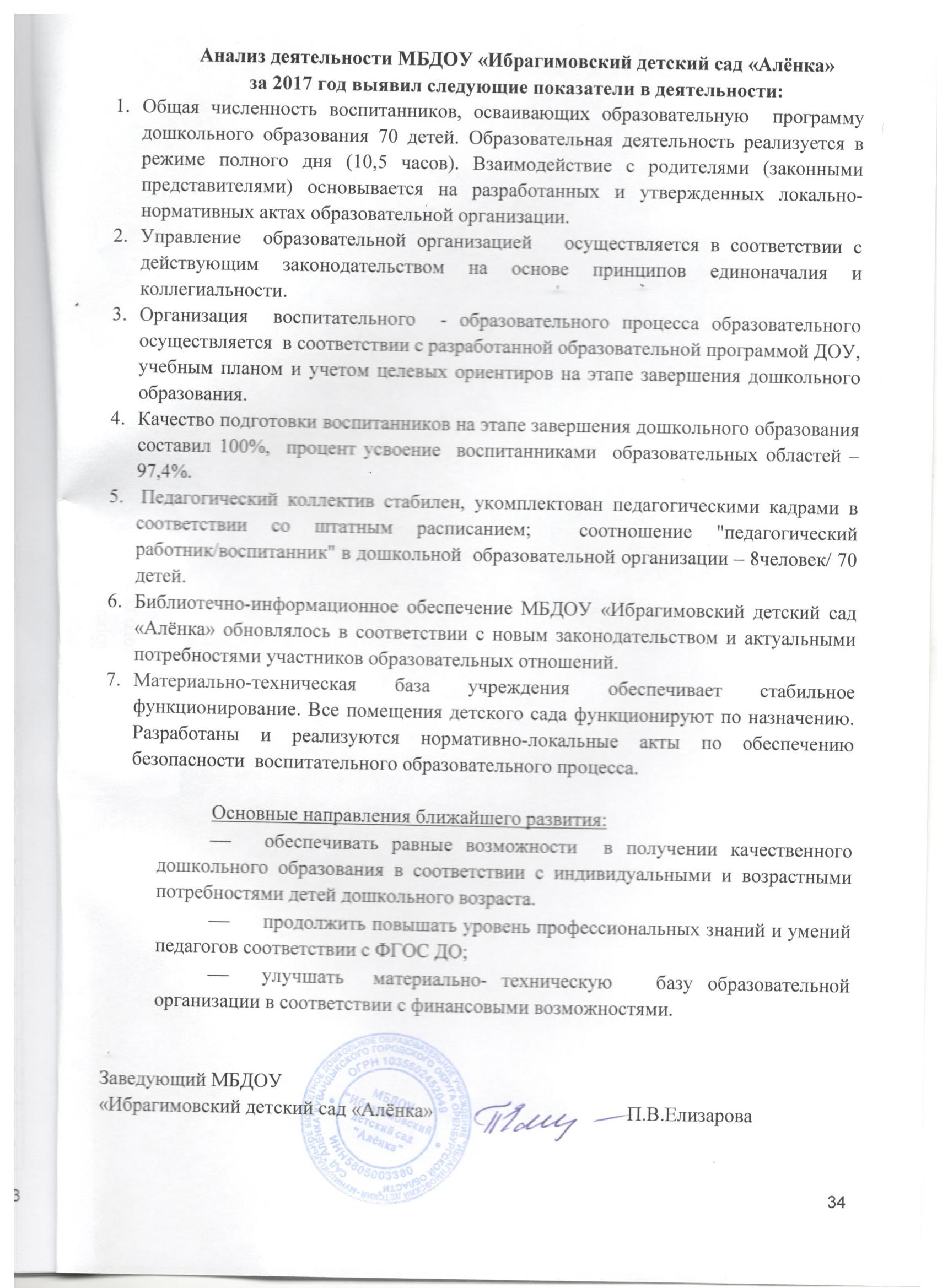 Полное наименование и контактная информация дошкольной образовательной организации:Муниципальное бюджетное дошкольное образовательное учреждение «Ибрагимовский детский сад «Алёнка» Кувандыкского городского округа Оренбургской области».Сокращенное название учреждения:МБДОУ «Ибрагимовский детский сад «Алёнка» Юридический адрес:462242, Оренбургская область, Кувандыкский район, с.Ибрагимово, ул. Советская, 4.Фактический адрес:462242, Оренбургская область, Кувандыкский район, с.Ибрагимово, ул. Советская, 4.Информационный сайт МБДОУ alenka.kuv-edu.org.ruЭлектронный адрес:mbdoyalenka@mail.ruКонтактный телефон:8 (35361)63-1-98Тип учреждения:дошкольная образовательная организацияВид учреждения:  детский сад. Организационно-правовая:бюджетное учреждениеРеквизиты лицензии, орган, выдавший лицензию; номер лицензии, серия, номер бланка; начало периода действия; окончание периода действия.№2803-2 от 56Л01 №004816 от 27мая 2016года; срок действия - бессрочноГод ввода в эксплуатацию:1985г.Учредитель:администрация МО Кувандыкский городской округ Оренбургской области.Режим работы Учреждения: рабочая неделя – пятидневная с 7ч.45 мин. до 18ч.15мин. выходные дни – суббота, воскресенье, праздничные дни.Выполнение муниципального задания за 2017 календарный год75%№ п/пНазвание программыАвторВозрастная периодизацияОт рождения до школы по ФГОС ДО Программа и методическое руководство для воспитателей.Составитель: Н.Е. Веракса, Т.С.Комарова, М.А.Васильева0- 7лет2.Парциальные программы:Программа «Юный эколог»С.Н.Николаева5-7 лет 3.Программа «Ладушки»          (музыкально-художественная деятельность)И.Новоскольцева, И. Коплунова3 -7 лет4.Программа «Здоровый малыш» (Физическая деятельность»)Е.Н. Вареник, Г.С. Кудрявцева, Н.Н. Сергиенко3- 7 лет5.Программа: Основы безопасности жизнедеятельности детей дошкольного возраста.Н.Авдеева, О.Князева,Р. Стеркина.3- 7 летОбщее количество детейот 1 до 3 летот 3 до 7 лет31.12. 2016г82216631.12.2017г.701160Ответственный за пожарную безопасностьзавхозАзибаева Н.В.Ответственный за антитеррористическую безопасностьвоспитательНовокшанова Л.А.Ответственный за охрану трудавоспитательФилиппова А.А.Ответственные за пропускной режим (центральный вход)Обслуживающий персоналБочаррова С.П., Ионова Т.В.Ответственные за пропускной режим (группы)воспитатели групп, помощники воспитателя.воспитатели групп, помощники воспитателя.№ п/пУровеньМероприятияКоличество участниковПедагогиРезультат1Всероссийский Конкурс  «Веснянка»10Туйгунова Н.Г.Яппарова О.Х.2 место2районныйМузыкальный фестиваль «Весёлые нотки»10Комиссарова А.Н.Туйгунова Н.Г.Яппарова О.Х.участники3внутрисадовскийМама, папа, я  - спортивная семья12Новокшнова Л.А.призовые места4внутрисадовскийВеселые старты24Новокшнова Л.А.призовые места5внутрисадовскийКонкурс «Новогодняя игрушка»10воспитатели групппризовые местаКалендарный  годВысшееСредне- специальноеСреднее20163 (33%)6(77 %)-20172(22%)7(78 %)-Календарный годВысшаяПервая квалификационная категорияСоответствие занимаемой должностиБез категории2016-9(100%)-2017-8 (89%)Календарный годВозраст до 30 летВозраст от 30 до 50 летВозраст старше 50 лет2016-7(78%)2(22%)20171 (11%)6 (67%)2 (22%)Календарный годПедагогический стаж до 10 летПедагогический стаж от 10 до 20 летПедагогический стаж выше 20 лет20161 (22%)4 (45%)3(33%)20171 (22%)4 (45%)3 (33%)№Тема  проектаПродукт проектной деятельностиАвторы проектаСроки реализации1 Широкая масленица Праздник «Проводы Зимы» совместно с родителями группы; газета для родителей «Традиции масленицы»; фотоматериалы о реализации проекта. март, 20172«Земля – наш общий дом» Экологическая викторина «Земля – наш общий домТуйгунова Н.Г., Яппарова О.Х.апрель, 2017г.3День победыУчастие детей подготовительной к школе группы в «Бессмертном полку»Туйгунова Н.Г., Яппарова О.Х.май,  2017г.4«Стань заметней в темноте»Участие в акции «Стань заметней на дороге» по пропаганде безопасности дорожного движения Л.А.Новокшановасентябрь – октябрь 2017г5ЯрмаркаОрганизация осенней ярмарки с привлечением родительской общественностиМузыкальный руководитель, воспитатели группоктябрь, 2017г.6Как молоды мы были!Праздничный концерт, посвящённый международному дню ветеранов труда, пожилого человекаМузыкальный руководитель, воспитатели группоктябрь, 2017г.№п/пАвторНаименованиеАвторНаименованиеАвторНаименованиеАвторНаименованиеГод изданияГод изданияГод изданияГод изданияПечатные учебные  изданияПечатные учебные  изданияПечатные учебные  изданияПечатные учебные  изданияПечатные учебные  изданияПечатные учебные  изданияПечатные учебные  изданияПечатные учебные  изданияПечатные учебные  издания                                         Нормативно-правовая  литература                                         Нормативно-правовая  литература                                         Нормативно-правовая  литература                                         Нормативно-правовая  литература1Белая К.Ю. Методическая деятельность в дошкольной организации. М.:ТЦ «Сфера»Белая К.Ю. Методическая деятельность в дошкольной организации. М.:ТЦ «Сфера»Белая К.Ю. Методическая деятельность в дошкольной организации. М.:ТЦ «Сфера»Белая К.Ю. Методическая деятельность в дошкольной организации. М.:ТЦ «Сфера»20082008200820082Смирнова Е.О. Организация  предметно-игрового пространства в детском саду. М.: АРКТИСмирнова Е.О. Организация  предметно-игрового пространства в детском саду. М.: АРКТИСмирнова Е.О. Организация  предметно-игрового пространства в детском саду. М.: АРКТИСмирнова Е.О. Организация  предметно-игрового пространства в детском саду. М.: АРКТИ20122012201220123Федеральный государственный образовательный стандарт дошкольного образования: Письма и приказы Минобнауки,  МоскваФедеральный государственный образовательный стандарт дошкольного образования: Письма и приказы Минобнауки,  МоскваФедеральный государственный образовательный стандарт дошкольного образования: Письма и приказы Минобнауки,  МоскваФедеральный государственный образовательный стандарт дошкольного образования: Письма и приказы Минобнауки,  Москва2014201420142014Управление в ДОУ Управление в ДОУ Управление в ДОУ Управление в ДОУ 1Крылова Н.М. Лесенка успеха, или три грани научно-методической системы детского. М.: ТЦ «Сфера»Крылова Н.М. Лесенка успеха, или три грани научно-методической системы детского. М.: ТЦ «Сфера»Крылова Н.М. Лесенка успеха, или три грани научно-методической системы детского. М.: ТЦ «Сфера»Крылова Н.М. Лесенка успеха, или три грани научно-методической системы детского. М.: ТЦ «Сфера»20122012201220122СкоролуповаО.А.Контрольвоспитательно-образовательного процесса в ДОУ М., «Изд-во Скрипторий»СкоролуповаО.А.Контрольвоспитательно-образовательного процесса в ДОУ М., «Изд-во Скрипторий»СкоролуповаО.А.Контрольвоспитательно-образовательного процесса в ДОУ М., «Изд-во Скрипторий»СкоролуповаО.А.Контрольвоспитательно-образовательного процесса в ДОУ М., «Изд-во Скрипторий»20092009200920093Майер А.А. Управление инновационными процессами в ДОУ. Методическое пособие М.: ТЦ «Сфера»Майер А.А. Управление инновационными процессами в ДОУ. Методическое пособие М.: ТЦ «Сфера»Майер А.А. Управление инновационными процессами в ДОУ. Методическое пособие М.: ТЦ «Сфера»Майер А.А. Управление инновационными процессами в ДОУ. Методическое пособие М.: ТЦ «Сфера»20082008200820084Белая К.Ю. Методическая деятельность в дошкольной организации М., ТЦ «Сфера»Белая К.Ю. Методическая деятельность в дошкольной организации М., ТЦ «Сфера»Белая К.Ю. Методическая деятельность в дошкольной организации М., ТЦ «Сфера»Белая К.Ю. Методическая деятельность в дошкольной организации М., ТЦ «Сфера»20142014201420145Белая К.Ю.Программы и планы в ДОО М.: ТЦ Сфера                                                      Белая К.Ю.Программы и планы в ДОО М.: ТЦ Сфера                                                      Белая К.Ю.Программы и планы в ДОО М.: ТЦ Сфера                                                      Белая К.Ю.Программы и планы в ДОО М.: ТЦ Сфера                                                      20152015201520156Белая К.Ю. Педагогический совет в ДОУ: подготовка и проведение.-М:ТЦСфера.Белая К.Ю. Педагогический совет в ДОУ: подготовка и проведение.-М:ТЦСфера.Белая К.Ю. Педагогический совет в ДОУ: подготовка и проведение.-М:ТЦСфера.Белая К.Ю. Педагогический совет в ДОУ: подготовка и проведение.-М:ТЦСфера.20142014201420147Белая К.Ю.Руководство ДОУ: Контрольно-диагностическая функция.-М.:ТЦ Сфера,- 64с.Белая К.Ю.Руководство ДОУ: Контрольно-диагностическая функция.-М.:ТЦ Сфера,- 64с.Белая К.Ю.Руководство ДОУ: Контрольно-диагностическая функция.-М.:ТЦ Сфера,- 64с.Белая К.Ю.Руководство ДОУ: Контрольно-диагностическая функция.-М.:ТЦ Сфера,- 64с.20052005200520058Бушнева И.М. Педагогические советы,  Волгоград: Учитель, -250с                                 Бушнева И.М. Педагогические советы,  Волгоград: Учитель, -250с                                 Бушнева И.М. Педагогические советы,  Волгоград: Учитель, -250с                                 Бушнева И.М. Педагогические советы,  Волгоград: Учитель, -250с                                 20112011201120119Виноградова Н.А.- Образовательные проекты в детском саду –М.: Айрис-пресс.Виноградова Н.А.- Образовательные проекты в детском саду –М.: Айрис-пресс.Виноградова Н.А.- Образовательные проекты в детском саду –М.: Айрис-пресс.Виноградова Н.А.- Образовательные проекты в детском саду –М.: Айрис-пресс.200820082008200810Гербова В.В. Методические рекомендации к «Программе воспитания и обучения в детском саду», -  М.: «Мозаика-Синтез»Гербова В.В. Методические рекомендации к «Программе воспитания и обучения в детском саду», -  М.: «Мозаика-Синтез»Гербова В.В. Методические рекомендации к «Программе воспитания и обучения в детском саду», -  М.: «Мозаика-Синтез»Гербова В.В. Методические рекомендации к «Программе воспитания и обучения в детском саду», -  М.: «Мозаика-Синтез»200620062006200611Планирование в современном  ДОУ: Методическое пособие под ред.Н.В.Микляевой. – М.: ТЦ Сфера,.-128с.Планирование в современном  ДОУ: Методическое пособие под ред.Н.В.Микляевой. – М.: ТЦ Сфера,.-128с.Планирование в современном  ДОУ: Методическое пособие под ред.Н.В.Микляевой. – М.: ТЦ Сфера,.-128с.Планирование в современном  ДОУ: Методическое пособие под ред.Н.В.Микляевой. – М.: ТЦ Сфера,.-128с.2013201320132013                                    Психолог в детском саду                                     Психолог в детском саду                                     Психолог в детском саду                                     Психолог в детском саду 1Веракса Н.Е., ВеераксаА.Н.Зарубежные психологи о развитии ребенка- дошкольника. М.: Мозаика – Синтез,.-144с.Веракса Н.Е., ВеераксаА.Н.Зарубежные психологи о развитии ребенка- дошкольника. М.: Мозаика – Синтез,.-144с.Веракса Н.Е., ВеераксаА.Н.Зарубежные психологи о развитии ребенка- дошкольника. М.: Мозаика – Синтез,.-144с.Веракса Н.Е., ВеераксаА.Н.Зарубежные психологи о развитии ребенка- дошкольника. М.: Мозаика – Синтез,.-144с.20062006200620062Дронова Т.Н. Девочки и мальчики 3-4 лет в семье и детском саду –М.: Линка-Пресс,.- 224с.Дронова Т.Н. Девочки и мальчики 3-4 лет в семье и детском саду –М.: Линка-Пресс,.- 224с.Дронова Т.Н. Девочки и мальчики 3-4 лет в семье и детском саду –М.: Линка-Пресс,.- 224с.Дронова Т.Н. Девочки и мальчики 3-4 лет в семье и детском саду –М.: Линка-Пресс,.- 224с.20092009200920093Куражева Н.Ю., Вараева Н.В.  Психологические занятия с дошкольниками.«Цветик-Семицветик» - авт. СПб.: Речь, -96с.Куражева Н.Ю., Вараева Н.В.  Психологические занятия с дошкольниками.«Цветик-Семицветик» - авт. СПб.: Речь, -96с.Куражева Н.Ю., Вараева Н.В.  Психологические занятия с дошкольниками.«Цветик-Семицветик» - авт. СПб.: Речь, -96с.Куражева Н.Ю., Вараева Н.В.  Психологические занятия с дошкольниками.«Цветик-Семицветик» - авт. СПб.: Речь, -96с.20052005200520054Практика сказкотерапии / под ред. Н.А. Сакович.- СПб.: Речь. -224с.Практика сказкотерапии / под ред. Н.А. Сакович.- СПб.: Речь. -224с.Практика сказкотерапии / под ред. Н.А. Сакович.- СПб.: Речь. -224с.Практика сказкотерапии / под ред. Н.А. Сакович.- СПб.: Речь. -224с.2004200420042004                        Взаимодействие детского сада с семьёй                         Взаимодействие детского сада с семьёй                         Взаимодействие детского сада с семьёй                         Взаимодействие детского сада с семьёй 1Микляева Н.В., Семейный и родительский клубы в детском саду –  М.: ТЦСфера,.-128с.Микляева Н.В., Семейный и родительский клубы в детском саду –  М.: ТЦСфера,.-128с.Микляева Н.В., Семейный и родительский клубы в детском саду –  М.: ТЦСфера,.-128с.Микляева Н.В., Семейный и родительский клубы в детском саду –  М.: ТЦСфера,.-128с.20122012201220122Козлова А.В., Дешеулина Р.П. Работа ДОУ с семьей: Диагностика, планирование, конспекты лекций, консультации, мониторинг. – М.: ТЦ Сфера, Козлова А.В., Дешеулина Р.П. Работа ДОУ с семьей: Диагностика, планирование, конспекты лекций, консультации, мониторинг. – М.: ТЦ Сфера, Козлова А.В., Дешеулина Р.П. Работа ДОУ с семьей: Диагностика, планирование, конспекты лекций, консультации, мониторинг. – М.: ТЦ Сфера, Козлова А.В., Дешеулина Р.П. Работа ДОУ с семьей: Диагностика, планирование, конспекты лекций, консультации, мониторинг. – М.: ТЦ Сфера, 20052005200520053Свирская Л. Работа с семьей: необязательные инструкции: Методическое пособие для работников ДОУ. – М.: Линка-Пресс, - 176Свирская Л. Работа с семьей: необязательные инструкции: Методическое пособие для работников ДОУ. – М.: Линка-Пресс, - 176Свирская Л. Работа с семьей: необязательные инструкции: Методическое пособие для работников ДОУ. – М.: Линка-Пресс, - 176Свирская Л. Работа с семьей: необязательные инструкции: Методическое пособие для работников ДОУ. – М.: Линка-Пресс, - 17620072007200720074Чиркова С.В. Родительские собрания в детском саду – авт. М.: ВАКО. – 336с.Чиркова С.В. Родительские собрания в детском саду – авт. М.: ВАКО. – 336с.Чиркова С.В. Родительские собрания в детском саду – авт. М.: ВАКО. – 336с.Чиркова С.В. Родительские собрания в детском саду – авт. М.: ВАКО. – 336с.2008200820082008Образовательная область «Социально-коммуникативное развитие»Образовательная область «Социально-коммуникативное развитие»Образовательная область «Социально-коммуникативное развитие»Образовательная область «Социально-коммуникативное развитие»Образовательная область «Социально-коммуникативное развитие»Образовательная область «Социально-коммуникативное развитие»Образовательная область «Социально-коммуникативное развитие»Образовательная область «Социально-коммуникативное развитие»1Педагогическое сообщество РоссииПедагогическое сообщество РоссииКомплексные развивающие занятия в старшей группеКомплексные развивающие занятия в старшей группе2006200620062Н.Е. Веракса, А.Н. ВераксаН.Е. Веракса, А.Н. ВераксаРазвитие ребёнка в дошкольном  детстве.Развитие ребёнка в дошкольном  детстве.2006200620063Л.Т. ГорьковаЛ.Т. ГорьковаСценарии занятий по комплексному развитию дошкольников. Старшая группа.Сценарии занятий по комплексному развитию дошкольников. Старшая группа.2005200520054Н.Е. Веракса, Т.С. Комарова, М.А. ВасильеваН.Е. Веракса, Т.С. Комарова, М.А. ВасильеваВоспитательно- образовательный процесс. Старшая группа.Воспитательно- образовательный процесс. Старшая группа.2014201420145Н.Е. Веракса, Т.С. Комарова, М.А. ВасильеваН.Е. Веракса, Т.С. Комарова, М.А. ВасильеваВоспитательно- образовательный процесс. Подготовительная  группа.Воспитательно- образовательный процесс. Подготовительная  группа.2014201420146Н.Е. ВераксаН.Е. ВераксаРабочая программа воспитателя (ежедневное планирование) Старшая группа.Рабочая программа воспитателя (ежедневное планирование) Старшая группа.2013201320137Н.Е. ВераксаН.Е. ВераксаРабочая программа воспитателя(ежедневное планирование)Подготовительная группа.Рабочая программа воспитателя(ежедневное планирование)Подготовительная группа.2013201320138В.И. ПетроваВ.И. ПетроваНравственное воспитание в детском садуНравственное воспитание в детском саду2006200620069Н.Ф. ГубановаН.Ф. ГубановаИгровая деятельность в детском садуИгровая деятельность в детском саду20062006200610К.Ю. БелаяК.Ю. БелаяФормирование основ безопасности у дошкольниковФормирование основ безопасности у дошкольников20142014201411Губанова Н.Ф. Губанова Н.Ф. Игровая деятельность в детском саду. Игровая деятельность в детском саду. 20062006200612Теплюк С.Н. Теплюк С.Н. Игры-занятия на прогулке с малышамиИгры-занятия на прогулке с малышами20132013201313Белая К.Ю. Белая К.Ю. Формирование основ безопасности у дошкольников Формирование основ безопасности у дошкольников 20142014201414Губанова Н.Ф. Губанова Н.Ф. Развитие игровой деятельности. Система работы в первой младшей группе детского сада. Развитие игровой деятельности. Система работы в первой младшей группе детского сада. 20142014201415Комарова Т.С, Куцакова Л.В.Комарова Т.С, Куцакова Л.В.Трудовое воспитание в детском саду Трудовое воспитание в детском саду 200620062006Образовательная область  «Познавательное развитие»Образовательная область  «Познавательное развитие»Образовательная область  «Познавательное развитие»Образовательная область  «Познавательное развитие»Образовательная область  «Познавательное развитие»Образовательная область  «Познавательное развитие»Образовательная область  «Познавательное развитие»Образовательная область  «Познавательное развитие»11Н.А. Арапова- ПискарёваВоспитательная система «Маленькие Россияне»Воспитательная система «Маленькие Россияне»20072007200722К.Ю. БелаяТвоя безопасностьТвоя безопасность20002000200033Н.В. АлёшинаОзнакомление дошкольников с окружающим и социальной действительностьюОзнакомление дошкольников с окружающим и социальной действительностью20032003200344О.В. ДыбинаОзнакомление дошкольников с предметным миромОзнакомление дошкольников с предметным миром20072007200755В.Ю. ДьяченкоОкружающий мирОкружающий мир20082008200866О.А. СоломенниковаЭкологическое воспитание в детском садуЭкологическое воспитание в детском саду20062006200677И.А. ПомораеваФормирование элементарных математических представленийФормирование элементарных математических представлений20142014201488Н.Е. Веракса, А.Н. ВераксаПроектная деятельность дошкольниковПроектная деятельность дошкольников20142014201499Е.Е. Крашенинников, О.Л. ХолодоваРазвитие познавательных способностей дошкольниковРазвитие познавательных способностей дошкольников2015201520151010Веракса Н.Е., Веракса А.Н. Проектная деятельность дошкольников. Проектная деятельность дошкольников. 2015201520151111Дыбина О.Б. Ознакомление с предметным и социальным окружением в первой младшей группе детского сада. Ознакомление с предметным и социальным окружением в первой младшей группе детского сада. 2014201420141212Дыбина О.Б. Ребенок и окружающий мир. Ребенок и окружающий мир. 2005200520051313Помораева И.А., Позина В.А. Занятия по формированию элементарных математических представлений во второй младшей группе детского садаЗанятия по формированию элементарных математических представлений во второй младшей группе детского сада2014201420141414Соломенникова О.А.Экологическое воспитание в детском саду.Экологическое воспитание в детском саду.2010201020101515Соломенникова О.А. Занятия по формированию элементарных экологических представлений в первой младшей группе. Занятия по формированию элементарных экологических представлений в первой младшей группе.   2009  2009  20091616Теплюк С.Н. Занятия на прогулках с детьми младшего дошкольного возраста Занятия на прогулках с детьми младшего дошкольного возраста 201020102010Образовательная область «Речевое развитие»Образовательная область «Речевое развитие»Образовательная область «Речевое развитие»Образовательная область «Речевое развитие»Образовательная область «Речевое развитие»Образовательная область «Речевое развитие»Образовательная область «Речевое развитие»Образовательная область «Речевое развитие»11В.В. ГербоваВ.В. ГербоваПриобщение детей к художественной литературеПриобщение детей к художественной литературе2005200522Н.С. ВаренцоваН.С. ВаренцоваОбучение дошкольников грамотеОбучение дошкольников грамоте2010201033В.В. ГербоваВ.В. ГербоваРазвитие речи в детском саду. Старшая группаРазвитие речи в детском саду. Старшая группа2014201444В.В. ГербоваВ.В. ГербоваПриобщение детей к художественной литературеПриобщение детей к художественной литературе2006200655В.В. ГербоваВ.В. ГербоваКнига для чтения в детском саду и дома. Хрестоматия 5-7 летКнига для чтения в детском саду и дома. Хрестоматия 5-7 лет2005200566В.В. ГербоваВ.В. ГербоваКнига для чтения в детском саду и дома. Хрестоматия 2-4 летКнига для чтения в детском саду и дома. Хрестоматия 2-4 лет2016201677В.В. ГербоваВ.В. ГербоваКнига для чтения в детском саду и дома. Хрестоматия 4-5 летКнига для чтения в детском саду и дома. Хрестоматия 4-5 лет2016201688В.В. ГербоваВ.В. ГербоваКнига для чтения в детском саду и дома. Хрестоматия 5-7 летКнига для чтения в детском саду и дома. Хрестоматия 5-7 лет2016201699Гербова В.В. Гербова В.В. Развитие речи в детском саду Развитие речи в детском саду 201420141010Гербова В.В. Гербова В.В. Развитие речи в детском садуРазвитие речи в детском саду200620061111Гербова В.В. Гербова В.В. Занятия по развитию речи в первой младшей труппе детского сада.Занятия по развитию речи в первой младшей труппе детского сада.200720071212Гербова В.В. Гербова В.В. Приобщение детей к художественной литературеПриобщение детей к художественной литературе20102010Образовательная область « Художественно-эстетическое  развитие»Образовательная область « Художественно-эстетическое  развитие»Образовательная область « Художественно-эстетическое  развитие»Образовательная область « Художественно-эстетическое  развитие»Образовательная область « Художественно-эстетическое  развитие»Образовательная область « Художественно-эстетическое  развитие»Образовательная область « Художественно-эстетическое  развитие»Образовательная область « Художественно-эстетическое  развитие»11М.Ю. КартушинаМ.Ю. КартушинаТеатрализованные представления для детей и взрослыхТеатрализованные представления для детей и взрослыхТеатрализованные представления для детей и взрослых200522М.Б. ЗацепинаМ.Б. ЗацепинаНародные праздники в детском садуНародные праздники в детском садуНародные праздники в детском саду200633А. БагрянцеваА. БагрянцеваДомашние любимцы из пластилинаДомашние любимцы из пластилинаДомашние любимцы из пластилина201455М.Б. ЗацепинаМ.Б. ЗацепинаКультурно- досуговая деятельность в детском садуКультурно- досуговая деятельность в детском садуКультурно- досуговая деятельность в детском саду200566Т.С. КомароваТ.С. КомароваИзобразительная деятельность в детском садуИзобразительная деятельность в детском садуИзобразительная деятельность в детском саду200677Т.С. КомароваТ.С. КомароваДетское художественное творчествоДетское художественное творчествоДетское художественное творчество200688Л.В. КуцаковаЛ.В. КуцаковаКонструирование и ручной труд в детском садуКонструирование и ручной труд в детском садуКонструирование и ручной труд в детском саду201499Е.В. ПолозоваЕ.В. ПолозоваПродуктивная деятельность с детьмиПродуктивная деятельность с детьмиПродуктивная деятельность с детьми20091010Зацепина М.Б., Антонова Т.В. Зацепина М.Б., Антонова Т.В. Народные праздники в детском садуНародные праздники в детском садуНародные праздники в детском саду20131212Лапшина Г.А. Лапшина Г.А. Праздники в детском саду. Праздники в детском саду. Праздники в детском саду. 20091313Комарова Т.С. Комарова Т.С. Изобразительная деятельность в детском   садуИзобразительная деятельность в детском   садуИзобразительная деятельность в детском   саду20061414Комарова Т.С. Комарова Т.С. Детское художественное творчествоДетское художественное творчествоДетское художественное творчество20061515Комарова Т.С. Комарова Т.С. Развитие художественных способностей дошкольниковРазвитие художественных способностей дошкольниковРазвитие художественных способностей дошкольников20141616Куцакова Л.В. Куцакова Л.В. Конструирование и ручной труд в детском саду Конструирование и ручной труд в детском саду Конструирование и ручной труд в детском саду  20141818Полозова Е.В. Полозова Е.В. Продуктивная деятельность с детьми Продуктивная деятельность с детьми Продуктивная деятельность с детьми 20091919Колдина Д.Н. Колдина Д.Н. Рисование с детьми Рисование с детьми Рисование с детьми 2011Образовательная область « Физическое  развитие»Образовательная область « Физическое  развитие»Образовательная область « Физическое  развитие»Образовательная область « Физическое  развитие»Образовательная область « Физическое  развитие»Образовательная область « Физическое  развитие»Образовательная область « Физическое  развитие»Образовательная область « Физическое  развитие»11Э.Я. СтепанковаЭ.Я. СтепанковаФизическое воспитание в детском садуФизическое воспитание в детском садуФизическое воспитание в детском саду200544Л.И. ПензулаеваЛ.И. ПензулаеваФизкультурные занятия в детском саду. Вторая  младшая группа. - М.: Мозаика-СинтезФизкультурные занятия в детском саду. Вторая  младшая группа. - М.: Мозаика-СинтезФизкультурные занятия в детском саду. Вторая  младшая группа. - М.: Мозаика-Синтез201055Л.И. ПензулаеваЛ.И. ПензулаеваФизкультурные занятия в детском саду. Средняя группа. - М.: Мозаика-СинтезФизкультурные занятия в детском саду. Средняя группа. - М.: Мозаика-СинтезФизкультурные занятия в детском саду. Средняя группа. - М.: Мозаика-Синтез201066Л.И. ПензулаеваЛ.И. ПензулаеваФизкультурные занятия в детском саду. Старшая группа. - М.: Мозаика-СинтезФизкультурные занятия в детском саду. Старшая группа. - М.: Мозаика-СинтезФизкультурные занятия в детском саду. Старшая группа. - М.: Мозаика-Синтез201077Л.И. ПензулаеваЛ.И. ПензулаеваФизкультурные занятия в детском саду. Подготовительная к школе группа. - М.: Мозаика-СинтезФизкультурные занятия в детском саду. Подготовительная к школе группа. - М.: Мозаика-СинтезФизкультурные занятия в детском саду. Подготовительная к школе группа. - М.: Мозаика-Синтез2010Печатные и электронные учебные изданияАлешина Н.В. Ознакомление дошкольников с окружающим и социальной действительностью: Книга для воспитателей детского сада–М.:, Сфера,– 127с. 2009 Алешина Н.В. Знакомство дошкольников с родным городом и страной (патриотическое воспитание): Книга для воспитателей детского сада– М.:, Сфера, – 132с. 2011 Антонов Ю.Е., Левина Л.В., Розова О.В., Щербакова И.А. Как научить детей любить Родину.– М.: АРКТИ, – 132 с. 2003 Владимирская Л. «От осени до лета» (детям о природе, временах года)  Вахрушева Л.Н.Познавательные сказки для детей 4-7 лет. М.:ТЦ Сфера., - 80с. 2014 Дыбина О.В. Поддьяков Н.Н. и др. Ребенок в мире поиска. Программы ДОУ. М.:ТЦ Сфера., (Приложение к журналу «Управление ДОУ») 2009  Жуковская Р.И. и др. Родной край. Пособие для воспитателей детского сада /под ред.С.А.Козловой/ изд.3-е, М.: Просвещение, 1990 Кондрыкинская Л.А. С чего начинается Родина М.: творческий центр, 76с 2003 Красная книга Оренбургской области. – Оренбург:. -176. 1998 «Николаева С.Н. Эколог в детском саду: – М.: Мозаика – Синтез, 2009 Поддьяков Н.Н. Развитие мышления и умственное воспитание дошкольников. М., 2000 Соломенникова О.А. Программа и методические рекомендации. – М.: Мозаика – Синтез, 2008 Электронные образовательные ресурсыФонотека звукозаписей песен, звуков природы;  «Вопросы интернет образования» - электронный журнал, статьи по методике и дидактике обучения с использованием ИКТ www.vio.fio.ru  Детские электронные презентации и клипы viki.rdf.ru  «Дошкольник - сайт для всей семьи» doshkolnik.ru  Методические разработки для педагогов ДОУ nsportal.ru  Страна мастеров stranamasterov.ru  Российское образование. Федеральный портал www.edu.ruНаименованиеКоличество единицПримечаниеКомпьютер1в кабинете ст. ВоспитателяНоутбук2кабинете заведующего, в группеПодключение к сети Интернет2кабинете заведующего, делопроизводителяПринтер, сканер2кабинете заведующего, делопроизводителяТелевизор, DVD1кабинетепсихологаМузыкальный центр2в музыкальном и спортивном залезалеПомещенияКоличествоМузыкальный зал1Спортивный зал1Методический кабинет1Групповые помещения4Медицинский блок1№п/пПоказателиЕдиница измерения1.Образовательная деятельность1.1Общая численность воспитанников, осваивающих образовательную программу дошкольного образования, в том числе:701.1.1В режиме полного дня (10,5 часов)701.1.2В режиме кратковременного пребывания (3 - 5 часов)-1.1.3В семейной дошкольной группе-1.1.4 В форме семейного образования с психолого-педагогическим сопровождением на базе дошкольной образовательной организации-1.2Общая численность воспитанников в возрасте до 3 лет 111.3Общая численность воспитанников в возрасте от 3 до 8 лет591.4Численность/удельный вес численности воспитанников в общей численности воспитанников, получающих услуги присмотра и ухода:1.4.1В режиме полного дня (10,5 часов)701.4.2В режиме продленного дня (12 - 14 часов)-1.4.3В режиме круглосуточного пребывания-1.5Численность/удельный вес численности воспитанников с ограниченными возможностями здоровья в общей численности воспитанников, получающих услуги:1 (1,4%)1.5.1По коррекции недостатков в физическом и (или) психическом развитии1.5.2По освоению образовательной программы дошкольного образования1 (1,4%)1.5.3По присмотру и уходу1.6Средний показатель пропущенных дней при посещении дошкольной образовательной организации по болезни на одного воспитанника31.7Общая численность педагогических работников, в том числе:8 (100%)1.7.1Численность/удельный вес численности педагогических работников, имеющих высшее образование1(12,5%)1.7.2Численность/удельный вес численности педагогических работников, имеющих высшее образование педагогической направленности (профиля)1(12,5%)1.7.3Численность/удельный вес численности педагогических работников, имеющих среднее профессиональное образование7(87,5%)1.7.4Численность/удельный вес численности педагогических работников, имеющих среднее профессиональное образование педагогической направленности (профиля)7(87,5%)1.8Численность/удельный вес численности педагогических работников, которым по результатам аттестации присвоена квалификационная категория, в общей численности педагогических работников, в том числе:7(87,5%)1.8.1 Высшая-1.8.2Первая7(87,5%)1.9Численность/удельный вес численности педагогических работников в общей численности педагогических работников, педагогический стаж работы которых составляет:8человек/ 100%1.9.1До 5 лет1(12,5%)1.9.2До 20 лет4 (50%)1.9.3Свыше 20 лет3 (37,5%)1.10Численность/удельный вес численности педагогических работников в общей численности педагогических работников в возрасте до 30 лет2 (25%)1.11Численность/удельный вес численности педагогических работников в  общей численности педагогических работников в возрасте от 55 лет 1(12,5%)1.12Численность/удельный вес численности педагогических иадминистративно-хозяйственных работников, прошедших за последние 5 лет повышение квалификации/профессиональную переподготовку попрофилю педагогической деятельности или иной осуществляемой в образовательной организации деятельности, в общей численности педагогических и административно-хозяйственных работников9 человек/100%1.13Численность/удельный вес численности педагогических иадминистративно-хозяйственных работников, прошедших повышение квалификации по применению в образовательном процессе федеральных государственных образовательных стандартов в общей численности педагогических и административно-хозяйственных работников9 человек/100%1.14Соотношение "педагогический работник/воспитанник" в дошкольной  образовательной организации8человек/ 70 человек1.15Наличие в образовательной организации следующих педагогических работников:1.15.1Музыкального руководителяда1.15.2Инструктора по физической культуреда1.15.3Учителя-логопеданет1.15.4Логопеданет1.15.5 Учителя-дефектологанет1.15.6Педагога-психологанет2.Инфраструктура2.1Общая площадь помещений, в которых осуществляется образовательная деятельность, в расчете на одного воспитанника13,5м2.2Площадь помещений для организации дополнительных видов деятельности воспитанников2.3Наличие физкультурного залада2.4Наличие музыкального залада2.5Наличие прогулочных площадок, обеспечивающих физическую активность и разнообразную игровую деятельность воспитанников на прогулкеда